Change of Thesis Title Original Title:Modified Title:Justification:Dean-Academic, CIDean, HBNI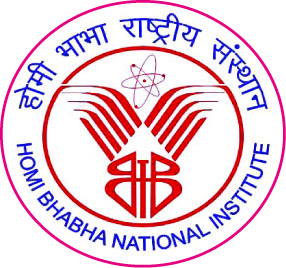 Homi Bhabha National InstituteDoctoral CommitteeNameSignature with DateChairmanGuide/ ConvenerCo-Guide (if any)Member-1Member-2Member-3Technology Advisor (if any)